Race Results WorksheetThe mass of my ship is: __________________Record the distance the ship goes on three different trials, then calculate the average distance the ship travels. In the space below, create a graph showing the distance traveled for each trial.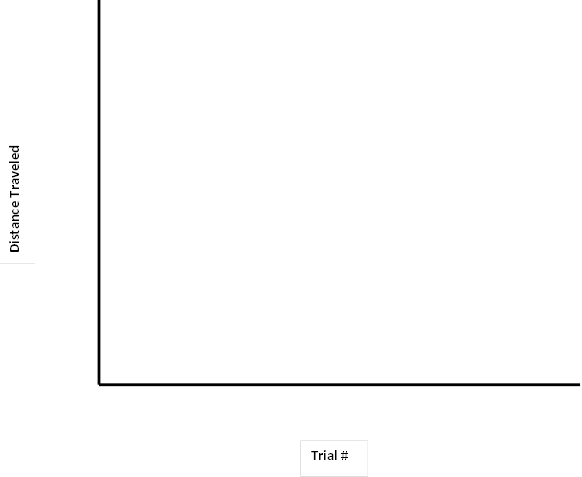 Trial #DistanceAverage: